Asynchronous Learning for Grade 4-6 Core FrenchWeek of Feb 8, 2021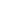 Les activités pour aider la santé mentalePour aller plus loin:Tu peux aussi regarder ces épisodes sur Idéllo: Top-3-Des-Vrais-Ou-Faux-Sur-Le-RireSeason 1 Episode 3 : Crises de fous-rires  Utilise les sous-titres et la transcription pour t’aider à comprendre. But d’apprentissage: J’explore la santé mentale et le bien-être. Je lis un article et j’utilise des stratégies pour comprendre. J’identifie des stratégies pour gérer mon stress et créer quelque chose pour aider à me calmer. But d’apprentissage: J’explore la santé mentale et le bien-être. Je lis un article et j’utilise des stratégies pour comprendre. J’identifie des stratégies pour gérer mon stress et créer quelque chose pour aider à me calmer. Bonjour les amis! Cette semaine, nous allons continuer à explorer la santé mentale.C’est important de soigner notre santé mentale tous les jours et chercher de l’aide si nécessaire. Une façon de le faire c’est de rire ou de faire d’autres choses créatives. Nous allons explorer le magazine Mon Mag à Moi et faire des activités.Utilise ce dictionnaire visuel pour t’aider ou pour ajouter des nouveaux mots. Bonjour les amis! Cette semaine, nous allons continuer à explorer la santé mentale.C’est important de soigner notre santé mentale tous les jours et chercher de l’aide si nécessaire. Une façon de le faire c’est de rire ou de faire d’autres choses créatives. Nous allons explorer le magazine Mon Mag à Moi et faire des activités.Utilise ce dictionnaire visuel pour t’aider ou pour ajouter des nouveaux mots. Lis l’article Une bonne dose de rire (tourne à la page 10-12). Quels mots sont familiers? Utilise des stratégies pour comprendre le texte: regarder les mots familiersregarder les mots semblables à une autre  langueLis le paragraphe d’introduction. Maintenant, crée des émoticônes (smileys) qui démontrent les différentes formes de rire.Lis le reste de l’article et répond à ces questions: Combien de muscles sont-ils utilisés pour rire?Quelles parties du corps est-ce qu’on utilise quand on rit?Quels animaux peuvent aussi rire?Maintenant, complète le jeu-questionnaire à la page 12. Quel est ton résultat?Il y a beaucoup de gens qui utilisent la créativité et l’art pour les aider avec la santé mentale et pour se relaxer. Le bricolage (arts and crafts) est un exemple d’une stratégie qui nous aide à pratiquer le calme.Utilise l’exemple du magazine Mon Mag à Moi  et suit les instructions à la page 20-21 pour créer une carte de vœux.Une carte de voeux peut être pour: un remerciement (dire Merci)un souhait (souhaiter- Bonne santé, Félicitations, Bon anniversaire, Bonne fête...etc.)un anniversairesaluer (Bonjour, Salut, etc…)ou crée une carte de voeux digitale avec Google slides ou Google Drawings.Offre ta carte à un ami ou un membre de ta famille. Qu’est-ce que tu aimes faire pour rire? Prépare quelque chose qui va faire rire quelqu’un. Par exemple, tu peux:écrire une blague faire un dessin drôleinventer une danse amusantecréer un jeu amusant? Partage ton travail avec quelqu’un. Est-ce qu’il/elle rit? As-tu réussi?Quelle autre activité est-ce que tu fais pour te calmer? Voici quelques suggestions: cuisiner (préparer la nourriture)faire un jeufaire un dessinfaire de l’exercicecréer quelque choseton choixPrépare une marche à suivre pour démontrer ton activité. Utilise les pages 20-21 comme modèle pour ton activité: TitreMatériel requisMarche à suivre (# d'étapes)Illustre ton travail sur papier ou crée une vidéo de démonstration de style Youtuber. Tu peux utiliser cet organisateur graphique pour t’aider.Les mots utilesEn premierPuisEnsuiteAprèsÀ la fin	Je…On…